1	IntroductionLe présent rapport vise à faire le point et à donner des informations générales sur certaines questions inscrites à l'ordre du jour provisoire de la 19ème réunion du GCR (voir la Circulaire CA/202 du 12 mars 2012), afin d'aider les participants lorsqu'ils examineront les points correspondants de l'ordre du jour.Des rapports distincts seront soumis pour certains points de l'ordre du jour. 2	Questions relatives au Conseil La présente section traite des questions pertinentes examinées par le Conseil à sa session de 2011 (voir le lien: http://www.itu.int/council/C2011/).2.1	Calendrier des conférences futuresLe Conseil a décidé d'organiser une Conférence mondiale des radiocommunications en 2015 (CMR-15). La CMR-12 a adopté la Résolution 807 (CMR-12), qui établit le projet «d'ordre du jour de la Conférence mondiale des radiocommunications de 2015». Le Conseil a décidé de convoquer la CMR-15 au quatrième trimestre de 2015. Les dates précises et le lieu proposés devraient être examinés par le Conseil à sa prochaine session.2.2	Budget pour 2012-2013Le Conseil a approuvé le budget de l'UIT (Résolution 1337), qui s'établit à 323 834,000 CHF pour l'exercice biennal 2012-2013, équilibré par un prélèvement sur le Fonds de réserve de 6,614 millions CHF. Les parties correspondantes du budget 2012-2013 pour l'UIT-R sont reproduites en Annexe à titre d'information.Il convient de noter qu'aucune provision pour les activités post-conférence de la CMR-12 n'a été prévue dans le budget.2.3	Questions relatives aux MembresLe Conseil a examiné des propositions visant à retenir les Membres de Secteur, les Associés et les établissements universitaires actuels et à en attirer de nouveaux et a décidé d'ajouter au mandat du Groupe de travail du Conseil sur les ressources financières et les ressources humaines le suivi des décisions de la PP-10 relatives aux Membres de Secteur. Le mandat de ce Groupe a été modifié «pour régler tous les problèmes soumis par le Conseil et/ou la Conférence de plénipotentiaires sur un vaste éventail de questions, par exemple celles indiquées sous décide de charger le Conseil dans la Résolution 158 (Rév. Guadalajara 2010)».2.4	PublicationsPlusieurs conseillers se sont félicités de la politique de l'accès en ligne gratuit, qui contribue à accroître la visibilité de l'UIT et de ses activités, en particulier dans les pays en développement et parmi les jeunes professionnels. Les effets bénéfiques d'une telle politique sur l'environnement ont aussi été salués. L'extension de la politique de l'accès en ligne gratuit, notamment au Règlement des radiocommunications, a été jugée souhaitable et certains conseillers ont demandé quelles seraient les éventuelles incidences financières d'une telle décision. La nécessité de trouver un équilibre entre publications gratuites et publications payantes a été soulignée et un conseiller a suggéré d'envisager de faire des éditions à bas coût, en particulier pour les pays en développement. Le Conseil a demandé au Secrétaire général de publier le rapport sur les ventes de publications de l'UIT demandé conformément à la Décision 12 de la PP-10 au plus tard 45 jours avant les sessions annuelles du Conseil de l'UIT, afin de permettre aux Etats Membres de procéder à une analyse et d'élaborer, dans les meilleurs délais, des contributions à l'intention du Conseil sur l'accès en ligne gratuit aux publications de l'UIT et de faire figurer dans ce rapport des informations sur toutes les publications et, en particulier, sur le Règlement des radiocommunications.2.5	Recouvrement des coûts pour le traitement des fiches de notification des réseaux à satelliteLe Conseil a examiné une proposition visant à envisager un réexamen de la Décision 482, en vue d'élargir la méthode actuelle de recouvrement des coûts pour qu'elle englobe les coûts afférents à la tenue à jour du Fichier de référence international des fréquences, et à examiner la possibilité d'instituer des droits annuels pour l'utilisation du spectre/des orbites par les réseaux à satellite, l'objectif étant d'encourager l'utilisation efficace et rationnelle de cette ressource.Le Conseil a noté que la question de l'accès aux ressources spectre/orbites était une question complexe qui relevait pleinement de la compétence et du mandat de la CMR. La question de l'établissement ou non d'un droit annuel au titre du recouvrement des coûts pour les assignations figurant dans le Fichier de référence international des fréquences relève de la compétence et du mandat du Conseil, compte tenu des résultats des discussions de la CMR présentés dans le rapport du Directeur du BR. Il a été souligné que le mécanisme actuel de recouvrement des coûts décrit dans la Décision 482 a fonctionné de manière très satisfaisante, tant pour les membres que pour le Bureau, comme indiqué dans le rapport du Directeur du Bureau des radiocommunications à l'intention du Conseil à sa session de 2011. Le Conseil a conclu qu'il était impératif de maintenir la version actuelle de la Décision 482 (modifiée en 2008) sans aucune modification, sauf si des études approfondies susceptibles de conclure à la nécessité de revoir cette Décision, sur la base d'arguments ou de justifications solides et valables, sont effectuées. Le Conseil a chargé le Directeur de transmettre à la CMR-12 le résumé ci-dessus des discussions tenues lors de la session de 2011 du Conseil et de présenter un rapport au Conseil à sa session de 2012. En fonction des mesures que prendra la CMR-12, le Conseil réexaminera la question et prendra les mesures nécessaires, selon qu'il conviendra, en tenant compte des objectifs du recouvrement des coûts énoncés dans la Résolution 91 (Rév. Guadalajara, 2010).Ainsi qu'il en avait été chargé par le Conseil à sa session de 2011, le Secrétaire général a porté à l'attention de la CMR-12, dans le Document CMR12/33, le résumé des discussions sur le recouvrement des coûts afférents au traitement des fiches de notification relatives aux réseaux à satellite, tel qu'il figure dans l'Annexe J du rapport du Président de la Commission permanente de l'administration et de la gestion (Document C11/89(Rév.1)). Le Document CMR12/33 a été présenté au Groupe de travail 5B de la CMR-12 et examiné plus en détail par le Sous-Groupe de travail 5B4, qui en a pris note.2.6	Rôle de l'UIT en tant qu'Autorité de surveillance du futur système international d'inscription pour les biens spatiaux conformément au projet de protocole portant sur les biens spatiauxLe Conseil a examiné les renseignements sur le rôle que pourrait jouer l'UIT en tant qu'Autorité de surveillance du futur système international d'inscription pour les biens spatiaux, conformément au Protocole portant sur les questions spécifiques aux biens spatiaux à la Convention relative aux garanties internationales portant sur des matériels d'équipement mobiles en cours d'élaboration par UNIDROIT. L'initiative prise par UNIDROIT vise à faciliter le développement des services par satellite, en créant un nouveau régime international pour le financement des activités spatiales commerciales. Cette activité viendrait compléter les activités menées par l'Union dans le domaine de la gestion des ressources spectre/orbites pour les réseaux à satellite et ne ferait pas double emploi avec celles-ci.Le Conseil a décidé d'autoriser le Secrétaire général à participer, en qualité d'observateur, à la Conférence diplomatique prévue à Berlin (Allemagne) du 27 février au 9 mars 2012. Il a également décidé qu'il n'y avait pas lieu de préjuger la question de savoir si l'UIT pourrait ou non être l'Autorité de surveillance, et que nonobstant ce qui précède, le Secrétaire général de l'UIT pourrait continuer d'exprimer son intérêt. Enfin, le Conseil a décidé que le Secrétaire général devrait lui soumettre, à sa session de 2012, un rapport dans lequel la question serait examinée plus avant, à la lumière des résultats de la Conférence diplomatique, compte tenu des incidences financières, juridiques et techniques.La Conférence diplomatique a adopté le texte du Protocole portant sur les questions spécifiques aux biens spatiaux à la Convention relative aux garanties internationales portant sur des matériels d'équipement mobiles (Protocole portant sur les biens spatiaux), qui a été ouvert à la signature à Rome le lendemain de la clôture de la Conférence (9 mars 2012) jusqu'à ce qu'il entre en vigueur. Ainsi qu'il en avait été chargé par le Conseil à sa session de 2011, l'observateur représentant le Secrétaire général de l'UIT a exprimé l'intérêt de l'Union pour que celle-ci envisage de devenir l'Autorité de surveillance du Registre international pour les biens spatiaux, sous réserve de l'examen de la question par les organes directeurs de l'UIT et sans préjudice de la décision qu'ils prendront à cet égard, à la lumière des résultats de la Conférence, compte tenu des incidences financières, juridiques et techniques d'une telle décision. La Conférence diplomatique a adopté une Résolution concernant l'établissement de la Commission préparatoire et du Registre international pour les biens spatiaux, par laquelle il a été décidé d'établir une Commission préparatoire investie de tous les pouvoirs nécessaires pour faire fonction d'Autorité provisoire de surveillance pour l'établissement du Registre international pour les biens spatiaux. Cette Commission préparatoire sera composée de personnes possédant les qualifications et l'expérience nécessaires, proposées par un tiers des Etats ayant participé à la négociation, et d'observateurs, dont l'UIT. Une réunion sous les auspices d'UNIDROIT doit se tenir avant la fin de 2012 en vue d'établir la Commission préparatoire.Les résultats de la Conférence diplomatique, ainsi qu'une demande visant à autoriser le Secrétaire général à continuer d'exprimer l'intérêt de l'Union pour que l'UIT envisage de devenir l'Autorité de surveillance et à participer en tant qu'observateur aux travaux de la Commission préparatoire, une fois que cette Commission aura été établie, seront présentés au Conseil à sa prochaine session.3	Résultats de l'AR-12 et de la CMR-123.1	Résultats de l'AR-12 L'Assemblée des radiocommunications de 2012 (AR-12) s'est tenue du 16 au 20 janvier 2012 à Genève, juste avant la CMR-12, sous la présidence de M. Alan Jamieson (Nouvelle-Zélande). Ainsi qu'il en avait été décidé par le GCR à sa réunion de 2011, le Livre des Résolutions de l'UIT-R a été élaboré et distribué sur support électronique seulement, dans les six langues, immédiatement après le dernier jour de l'Assemblée, après l'approbation de 32 Résolutions UIT-R nouvelles ou modifiées. Parmi les modifications les plus notables, il y a lieu de citer les Résolutions relatives aux méthodes et procédures de travail, qui ont consisté à regrouper les textes relatifs à des Questions de l'UIT-R qui avaient été distribués entre les Résolutions UIT-R 1 et UIT-R 5 et la suppression de la Résolution UIT-R 45. Le texte relatif à l'adoption et à l'approbation des Recommandations a été simplifié, la procédure d'adoption et approbation simultanées (PSAA) ayant été désignée comme procédure «par défaut». Tous les délais de consultation par correspondance ont été harmonisés et ramenés à deux mois. La date limite de soumission des contributions a été examinée de manière approfondie et la solution de compromis a consisté à encourager les soumissions 12 jours civils avant l'ouverture de la réunion, le Secrétariat étant chargé de poster les contributions «telles qu'elles ont été reçues» sur une page web spécialement conçue à cette fin. La date limite est toujours fixée à sept jours civils avant l'ouverture de la réunion. Cette procédure a été mise en place pour les blocs de réunions commençant en avril 2012.La Résolution UIT-R 2 a été modifiée pour ajouter une nouvelle Annexe donnant les lignes directrices applicables à l'élaboration du projet de Rapport de la RPC, informations qui étaient habituellement fournies dans des documents du Président à l'intention des groupes responsables ou via des Circulaires administratives.Compte tenu de la Résolution 166 (PP-10), la Résolution UIT-R 15 a été modifiée en vue d'ajouter une nouvelle annexe donnant des lignes directrices sur le nombre optimal de Vice-Présidents.Reconnaissant que les établissements universitaires, les universités et les établissements de recherche qui leur sont associés ont été admis à participer aux travaux de l'UIT en vertu de la Résolution 169 (PP-10), l'AR-12 a approuvé la Résolution UIT-R 63, qui traite des conditions applicables à leur participation aux activités de l'UIT-R.Dans le domaine particulier des techniques IMT, une nouvelle Recommandation (UIT-R M.2012) a été approuvée et des modifications ont été apportées aux Résolutions UIT-R 17, 47, 56 et 57. S'agissant des modifications apportées à la Recommandation UIT-R TF.460-6 en vue d'adopter une échelle de temps continue, l'A R-12 a demandé à la Commissions d'études 7 de poursuivre l'examen de cette question, afin de tenir compte des préoccupations des pays qui utilisent le système actuel des secondes intercalaires dans le Temps universel coordonné (UTC). Par la suite, cette question a été inscrite par la CMR-12 à l'ordre du jour provisoire de la CMR-15.L'AR-12 a adopté la Résolution UIT-R 62 sur les études relatives aux essais de conformité aux Recommandations UIT-R et à l'interopérabilité des équipements et systèmes de radiocommunication. Un rapport d'activité sur les travaux menés par l'UIT dans ce domaine fait l'objet d'un Addendum au présent document.Cinq nouvelles Résolutions UIT-R portant sur des sujets relatifs aux systèmes de radiocommunication cognitifs, aux systèmes de reportage électronique d'actualités, à la protection de l'environnement et à l'atténuation des effets des changements climatiques, au SMSI et à la conformité ainsi qu'à l'interopérabilité ont été approuvées. Dans ces Résolutions, l'UIT-R est invité à contribuer aux études correspondantes, ou à jouer un rôle de chef de file à cet égard, ou à fournir un appui aux autres Secteurs dans les domaines pertinents, en collaborant avec eux.3.1.1	Groupes de travail par correspondance •	Comme indiqué dans le compte rendu des cinquième et sixième séances plénières de l'AR-12 (Document RA-12/PLEN/116), l'Assemblée a décidé de créer un Groupe de travail par correspondance (CG RecFormat), dont le mandat consiste à examiner pour l'essentiel le(les) format(s) des Recommandations UIT-R et à proposer des lignes directrices. Le mandat de ce Groupe de travail par correspondance figure à la dernière page du Document RA-12/PLEN/116. Ce Groupe rendra compte de ses conclusions au GCR, lequel présentera par la suite un rapport sur les résultats finals à l'AR-15 par l'intermédiaire du Directeur du Bureau des radiocommunications.•	Il a été décidé de transmettre au GCR deux autres questions relatives à la Résolution UIT-R 1. La première traite de la restructuration de la Résolution UIT-R 1 et la décision connexe figure au § 5.2 du compte rendu des cinquième et sixième séances plénières de l'AR-12 (Document RA12/PLEN/116): «Conformément au § 1.7 de la Résolution UIT-R 1-6 et à la Résolution UIT-R 52, le GCR est invité à proposer un projet de révision de la Résolution UIT-R 1-6, en vue de son examen par l'Assemblée des radiocommunications de 2015, en tenant compte de la structure reproduite dans la Pièce jointe 2 du Document RA12/PLEN/16». En conséquence, il est demandé au GCR de créer un Groupe de travail par correspondance (CG-Res1Structure) chargé de s'acquitter de cette tâche.	Dans le Document RA12/PLEN/10, il est proposé d'ajouter une note relative à l'emploi des formes verbales d'obligation (présent d'obligation et verbe «devoir») que la Commission 5 (AR-12) a décidé de transmettre au GCR pour examen.	Dans le Document RA12/PLEN/31, il est proposé d'ajouter dans la Résolution UIT-R 1 un diagramme décrivant la procédure d'adoption et d'approbation des Recommandations UIT-R. La Commission 5 de l'Assemblée a décidé de transmettre ce diagramme au Groupe de travail par correspondance compétent du GCR, afin qu'il envisage de le faire figurer dans les lignes directrices.	En conséquence, il est proposé que le Groupe de travail par correspondance CG-Res1Structure examine ces questions et donne son avis sur la marche à suivre à cet égard.•	Le § 5.2 du compte rendu des cinquième et sixième séances plénières de l'AR-12 (Document RA12/PLEN/116) fait état de l'approbation du Document RA12/PLEN/96(Rév.1), dans lequel le texte suivant a été accepté par l'AR-12:	«A la lumière du § 1.7 de la Résolution UIT-R 1 et de la Résolution UIT-R 52, le GCR est invité à proposer d'apporter des projets de modification à la Résolution UIT-R 6 à sa réunion de 2013, compte tenu des mesures prises par le GCNT et l'AMNT en vue de modifier la Résolution UIT-T 18.»	Il s'agit de modifier la Résolution UIT-R 6-1 (soumise dans le Document RA12/PLEN/12) pour qu'il soit possible d'établir des Groupes de Rapporteurs intersectoriels à l'UIT-R et à l'UIT-T. Il a été décidé et de transmettre cette proposition au GCR pour examen, conformément au texte présenté ci-dessus. En conséquence, le GCR est invité à créer un Groupe de travail par correspondance (CG-Res6Revision) pour s'acquitter de cette tâche.3.2	Résultats de la CMR-12La Conférence à traité avec succès les 33 points qui étaient inscrits à son ordre du jour et a approuvé, dans les délais, ses conclusions, qui figurent dans les Actes finals de la CMR-12, dont la version provisoire a été distribuée dans les six langues de l'Union avant la plénière de clôture.Cette Conférence a également fait date en termes de gestion et de logistique. Elle a en effet travaillé pratiquement sans papier et traité plus de 26 000 fichiers de documents sur support électronique – en plus des 19 000 fichiers de propositions individuelles postés sur le web, qui représentaient près de 3 000 propositions individuelles présentées par les Etats Membres. On a enregistré en tout près de deux millions de téléchargements directs depuis le site web de l'UIT consacré à la CMR-12. Pour aider les délégués à travailler par voie électronique, le Secrétariat a élaboré plusieurs outils informatiques destinés à faciliter le téléchargement des documents (par exemple l'application CMR-12 Sync Application), l'accès aux propositions et leur suivi (par exemple le système de gestion des propositions de la CMR-12), ainsi que l'échange de documents entre les participants (par exemple le site SharePoint de la CMR-12).Les participants à la Conférence ont connecté près de 8 000 dispositifs (ordinateurs portables, tablettes, téléphones intelligents) aux réseaux filaires et sans fil de l'UIT et on a recensé plus de 5 700 connexions les jours les plus chargés.L'UIT a assuré la diffusion sur le web de plus de 170 réunions et près de 20 000 accès aux transmissions en direct et plus de 90 000 accès aux archives ont été enregistrés. Plus de 1 000 réunions ont eu lieu pendant la Conférence, dont 150 avec interprétation – avec un total de près de 3 500 heures d'interprétation dans les six langues de l'Union. Les services de traduction ont traité plus de 10 000 pages de documents pendant la Conférence.3.2.1	Incidences financières des décisions de la conférenceLa Conférence a adopté plusieurs Résolutions ayant des incidences financières pour l'Union s'agissant des dépenses additionnelles. Il s'agit des Résolutions suivantes:•	Résolution 907 (CMR-12): Utilisation de moyens modernes de communication électroniques pour la correspondance administrative concernant la publication anticipée, la coordination et la notification des réseaux à satellite, y compris ceux relevant des Appendices 30, 30A et 30B, des stations terriennes et des stations de radioastronomie.•	Résolution 908 (CMR-12): Soumission et publication par voie électronique des renseignements pour la publication anticipée (API).•	Résolution 233 (CMR-12): Etudes sur les questions liées aux fréquences pour les Télécommunications mobiles internationales et d'autres applications mobiles à large de bande de Terre.On trouvera dans le Tableau 1 un résumé de ses décisions et leurs incidences financières respectives.TABLEAU 1Sur la base de l'analyse ci-dessus des incidences financières résultant des diverses décisions et résolutions de la CMR-12, le montant total est estimé à 1 100 000 CHF. La mise en oeuvre de ces activités sera, dans un premier temps, assurée grâce aux économies réalisées dans les limites du budget alloué. Toutefois, si le Bureau n'est pas en mesure d'assurer le financement de ces activités dans les limites des crédits actuels, d'autres sources de financement pourront être envisagées.Il a été noté que le Conseil à sa session de juillet 2012 devrait entériner l'approche proposée par le Bureau, sachant qu'au cas où il serait justifié pour une raison ou une autre de revoir un éventuel déficit dans l'avenir, le Conseil serait invité à envisager d'attribuer des ressources additionnelles.3.2.2	Conception de logiciels en application des décisions de la Conférence Le BR a commencé à élaborer des logiciels en application des décisions de la CMR-12. On trouvera dans le Tableau 2 un résumé des principales tâches à l'étude.TABLEAU 23.2.3	Mesures générales à prendre en application des décisions de la ConférenceLes Lettres circulaires suivantes du BR donnent des renseignements sur les mesures à prendre en application des décisions de la CMR-12:Le Bureau a analysé les décisions de la CMR-12 et leurs incidences sur les Règles de procédure en vigueur. A cet égard, il a établi une liste des Règles de procédure existantes qu'il serait nécessaire de réexaminer compte tenu des décisions de la CMR-12, ainsi qu'une liste préliminaire des dispositions adoptées par la CMR-12 pouvant nécessiter l'élaboration de nouvelles Règles de procédure. Une liste préliminaire des Règles de procédure actuelles, sans rapport avec les décisions de la CMR-12, et susceptibles de nécessiter une mise à jour, a été soumise au Comité du Règlement des radiocommunications à sa 59ème réunion (voir le Document RRB12-1/4).4	Activités des Commissions d'étudesCette question fait l'objet d'un Addendum au présent document 5	Travaux préparatoires en vue de la CMR-15L'ordre du jour de la CMR-15, tel qu'il figure dans la Résolution 807 (CMR-12) (ancienne Résolution [COM6/6]), sera examiné par le Conseil à sa session de 2012. Celui-ci sera invité à adopter une Résolution contenant cet ordre du jour et donnant plus de renseignements sur le lieu précis et les dates exactes de la CMR-15.Suite à une demande de la CMR-12, un document contenant une évaluation des incidences d'une réduction éventuelle de la durée de la CMR sera soumis au Conseil.5.1	Première session de la RPC-15 (RPC15-1)La première session de la Réunion de préparation à la Conférence en vue de la CMR-15 (RPC15-1) s'est tenue les 20 et 21 février 2012 pour organiser les études préparatoires en vue de la CMR-15, compte tenu de l'ordre du jour de la CMR-15 élaboré à la CMR-12 ainsi que des autres Résolutions dans lesquelles la CMR-12 incite l'UIT-R à effectuer des études et le Directeur à soumettre un rapport à la CMR-15.La Lettre circulaire CA/201 en date du 19 mars 2012 donne les résultats de la RPC15-1 et indique en particulier les groupes responsables et les groupes concernés de l'UIT-R pour chacun des points de l'ordre du jour de la CMR-15, y compris un nouveau Groupe d'action mixte (GAM 4-5-6-7) chargé de l'examen des points 1.1 et 1.2 de l'ordre du jour, qui a été créé par la RPC15-1. Il a été demandé à tous les groupes responsables de se conformer aux lignes directrices applicables à l'élaboration des projets de texte de la RPC, telles qu'elles figurent dans l'Annexe 2 de la Résolution UIT-R 2-6.Cette même Lettre circulaire donne également des renseignements sur la structure et les grandes lignes du projet de Rapport de la RPC à la CMR-15, qui comprend six chapitres, ainsi que sur les huit Rapporteurs désignés pour ces chapitres, afin d'aider le Président à gérer le flux des contributions et l'élaboration des projets de texte de la RPC.6	Planification opérationnelleLe projet de Plan opérationnel pour la période 2013-2016 est disponible à l'adresse: http://www.itu.int/ITU-R/go/operational-plans/ pour examen par le GCR. Ce plan est structuré en fonction des résultats afin que la coordination avec le budget et les autres outils financiers de l'Union soit totale. Il couvre également les aspects stratégiques des activités de l'UIT-R et définit la coordination appropriée à assurer avec le Plan stratégique de l'UIT. Le rapport d'activité pour 2011 est disponible à l'adresse: http://www.itu.int/ITU-R/go/performance-reports/. Il a pour but de donner des informations pertinentes concernant la mise en oeuvre des produits et activités prévus dans le Plan opérationnel de l'UIT-R pour 2011. Le rapport d'activité donne une comparaison entre les résultats obtenus et les résultats escomptés, en fournissant les indicateurs fondamentaux de performance correspondants. Ceux-ci sont indiqués pour chaque objectif principal et dans chaque produit pertinent dans le document.7	Information et assistance aux membresAfin d'informer les membres de l'UIT et de leur prêter une assistance, en particulier dans les pays en développement, pour l'examen des sujets se rapportant à des questions de radiocommunication, le BR organise un certain nombre d'ateliers, de séminaires et de réunions sur le spectre des fréquences ou y participe, et prend des initiatives en matière de renforcement des capacités. Il mène à bien ces activités en collaboration étroite avec le BDT, les bureaux régionaux et les bureaux de zone de l'UIT et les organisations internationales ou les autorités nationales concernées. Ces activités contribuent directement au renforcement des capacités et à l'échange de données d'expérience entre les membres de l'UIT sur des questions relatives au spectre. Le BR s'est tout particulièrement employé à apporter une assistance aux membres et à encourager la coopération pour le passage à la radiodiffusion télévisuelle numérique de Terre et à la répartition du dividende numérique.On trouvera dans les Tableaux suivants la liste des manifestations auxquelles le BR a participé ou envisage de participer en 2011 et en 2012.On trouvera une liste complète des séminaires et ateliers organisés directement par l'UIT ou en coopération avec d'autres entités régionales ou nationales à l'adresse: http://www.itu.int/ITU-R/go/seminars.8	Circulaire internationale d'information sur les fréquences du BR (BR IFIC)Cette question fait l'objet d'un Addendum au présent document.9	Statistiques relatives aux Membres de Secteur, aux Associés et aux établissements universitairesCette question fait l'objet d'un Addendum au présent document.Annexe: 1Annexeextrait du Budget biennal de l'uit pour 2012-2013 (Résolution 1337 du conseil)______________Groupe Consultatif des Radiocommunications
Genève, 25-27 juin 2012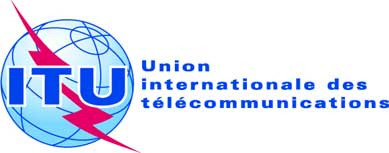 Document RAG12-1/1-F30 avril 2012Original: anglaisDirecteur du Bureau des radiocommunicationsDirecteur du Bureau des radiocommunicationsrapport à la dix-neuvième réunion du groupe consultatif des radiocommunicationsrapport à la dix-neuvième réunion du groupe consultatif des radiocommunicationsDécision/Résolution201220132014TotalRésolution 907Résolution 908  95 000 CHF310 000 CHF  95 000 CHF   310 000 CHF   190 000 CHFRésolution 233 120 000 CHF240 000 CHF240 000 CHF   600 000 CHFTotal215 000 CHF645 000 CHF240 000 CHF1 100 000 CHFConception de logiciels en application des décisions de la CMR-12 Modifications apportées à la base de données du SNS Adjonction de nouveaux éléments de données dans l'Appendice 4 par la CMR-12Adjonction de tableaux au titre de la Résolution 552 [COM5/6] – Nouvelle procédure de diligence due pour la bande 21,4-22 GHz Adjonction d'éléments de données au titre de la Résolution 554 [COM5/8] – Procédure spéciale à suivre pour la soumission d'assignations du SRS dans la bande 21,4-22 GHzModifications apportées à la Résolution 908 [COM5/2] – Soumission par voie électronique des renseignements pour la publication anticipéeModifications apportées au tableau tr_aff_ntw afin de disposer d'une liste des réseaux à satellite à fournir obligatoirement au titre des numéros 9.36.2 et 9.41Modifications apportées aux logiciels existantsNouvelle interface de saisie RS49 au titre de la Résolution 552 [COM5/6]Nouvelle publication au titre de la Résolution 552 [COM5/6]Modifications apportées au logiciel d'examen technique au titre de la Résolution 553 [COM5/7]Modifications apportées au logiciel d'examen technique au titre de la Résolution 554 [COM5/8] – Outil d'examen à l'aide d'un nouveau gabarit de puissance surfacique à l'intérieur de l'arc de coordinationModifications apportées à la saisie des conclusions au titre de la Résolution 553 [COM5/7]Modifications apportées au logiciel SpaceCom au titre de la Résolution 553 [COM5/7]Nouvelle publication CR/F au titre de la Résolution 553 [COM5/7]Modifications apportées au logiciel Spacecap pour permettre la saisie de 20 points avec la zone de service au titre de la Résolution 553 [COM5/7]Nouvelles applicationsRésolution 907 [COM5/1] – Conception d'une nouvelle application web qui permettra à une Administration de soumettre une correspondance et des fiches de notification au BR dans un environnement sécurisé. Toute la correspondance échangée entre l'Administration et le BR sera mémorisée dans le système Documentum du BR. Résolution 908 [COM5/2] – Conception d'une nouvelle application web qui permettra à une Administration de saisir les renseignements pour la publication anticipée sous réserve d'une coordination au titre de la Sous-Section 1B de l'Article 9.Résolution 908 [COM5/2] – Conception d'une nouvelle application web pour la publication des renseignements pour la publication anticipée sous réserve d'une coordination au titre de la Sous-Section 1B de l'Article 9.Résolution 908 [COM5/2] – Elaboration d'une application pour la gestion des renseignements pour la publication anticipée, qui permettra de mettre à disposition des publications dans la Circulaire IFIC et le système SNL. Suppression des renseignements pour la publication anticipée lorsque le BR ne reçoit pas de demande de coordination (CR) ou de notification correspondante dans un délai de deux 2 ans.Circulaire du BRDateObjetCR/33116.3.2012Mise en oeuvre de la Résolution 555 [COM5/9] (CMR-12)CR/33301.05.2012Décisions de la CMR-12 consignées au procès-verbal de séances plénières concernant les procédures applicables aux services spatiaux2011TitreDébutFinLieuINSTITUTIONS SPÉCIALISÉES DE L'ONUGroupe directeur de l'OMM pour la coordination des fréquences radioélectriques18 janvier20 janvierGenève48ème session du Sous-Comité scientifique et technique du COPUOS7 février18 févrierVienne15ème session de l'OMI-COMSAR7 mars11 marsLondres31ème session des réunions interinstitutions16 mars18 marsGenève24ème réunion du Groupe de travail F du Groupe d'experts des communications aéronautiques de l'OACI17 mars25 marsParisRéunion interinstitutions des Nations Unies sur «l'espace et les changements climatiques» 18 mars18 marsGenèveConférence 2011 sur la sécurité spatiale de l'UNIDIR 4 avril5 avrilGenève16ème Comité consultatif international de l'OMS/EMF sur les champs électromagnétiques 16 mai17 maiLjubljana16ème Congrès météorologique mondial de l'OMM16 mai3 juinGenève54ème session du COPUOS1er juin10 juinVienneTable ronde du CERN sur la science et la société8 juillet8 juilletGenève7ème réunion du Groupe mixte d'experts OMI/UIT12 septembre16 septembreLondresColloque ONU/Autriche/ESA sur les programmes de petits satellites13 septembre16 septembreGrazGroupe directeur de l'OMM pour la coordination des fréquences radioélectriques3 octobre5 octobreGenève25ème réunion du Groupe de travail F du Groupe d'experts des communications aéronautiques de l'OACI10 octobre14 octobreDakarAtelier ONU/Viet Nam sur les applications des techniques spatiales10 octobre14 octobreHanoiConférence des Nations Unies sur les changements climatiques, COP 1729 novembre2 décembreDurbanOACI – Discussion sur l'Autorité de surveillance du système de Registre international 6 décembre7 décembreMontréalRéunion internationale de l'ONU sur l'application du GNSS12 décembre16 décembreVienneORGANISATIONS RÉGIONALES DE TÉLÉCOMMUNICATION9ème réunion de la CPG PTC de la CEPT18 janvier20 janvierToulouse6ème Forum annuel sur le passage à la radiodiffusion numérique (DSBF-11)1er février3 févrierJohannesburg1ère réunion préparatoire de la région Afrique en vue de la CMR-121er février3 févrierAbuja2ème réunion du Groupe d'experts de la RCC22 mars24 marsMoscou10ème réunion du Groupe «sans fil» de l'APT (AWG-10)22 mars25 marsBangkokCPG PTA de la CEPT29 mars31 marsCopenhague10ème réunion de l'ECC FM 4629 mars31 marsIstanbulGroupe de travail de la RCC pour la préparation de la CMR-1211 avril15 avrilTashkent10ème réunion du CPG PTC de la CEPT12 avril15 avrilVilnius15ème Réunion générale annuelle de l'Association des télécommunications des îles du Pacifique (PITA)12 avril15 avrilNouméa57ème réunion de l'Assemblée générale de l'ETSI19 avril20 avrilCannes11ème réunion du CPG PTD de la CEPT26 avril29 avrilFrance72ème réunion du WGFM16 mai20 maiMiesbachCCP II de la CITEL17 mai20 maiSaint-DomingueCPG PTA de la CEPT6 juin6 juinBienneCPG PTE de la CEPT (préparation du GCR et de l'AR-12)7 juin7 juinBienneCOSPAS SARSAT JC-2513 juin21 juinHong KongCPG 12-727 juin1er juilletOxfordAtelier du BIPM sur les techniques avancées de transfert de temps et de fréquences28 juin29 juinSèvres2ème séminaire préparatoire HBF-ABU en vue de la CMR-124 juillet7 juilletKuala LumpurRéunion de préparation RCC/CEPT en vue de la CMR-125 juillet6 juilletParis2ème réunion de l'UAT pour la préparation de la région Afrique à la CMR-1211 juillet14 juilletAlgerRéunion de l'APT CPG/APG-5 en vue de la CMR-1229 août3 septembreBusan51ème réunion du Conseil et 9ème Forum annuel de la CTO12 septembre16 septembrePort of Spain11ème réunion de l'ECC FM 4620 septembre22 septembreTallinnGroupe de travail de la RCC sur la préparation de la CMR-1219 septembre21 septembreSaranskRéunion conjointe de la RCC22 septembre23 septembreSaranskECC/FM 49 – PPDR27 septembre28 septembreBerlin11ème réunion de la CPG PTC de la CEPT27 septembre30 septembreMainzRéunion de préparation de l'ASMG à la CMR-12 1er octobre5 octobreSharm el SheikhCPG/PTE de la CEPT (préparation du GCR et de l'AR-12)3 octobre.4 octobre.CopenhagueCPG PTA de la CEPT5 octobre.7 octobre.CopenhagueGroupe Commonwealth de l'UIT6 octobre.7 octobre.LondresCPG 12-81er novembre4 novembreRoumanieECC/FM 49 – PPDR14 novembre15 novembreHelsinkiGroupe de travail de la RCC sur la préparation de la CMR-1221 novembre25 novembreMoscouXVIIIème réunion du CCP.II de la CITEL28 novembre2 décembreSan Juan58ème réunion de l'Assemblée générale de l'ETSI29 novembre30 novembreCannesSommet de l'UAT sur le passage à la radiodiffusion numérique et les politiques relatives au spectre29 novembre1er décembreNairobi36ème séance plénière de la GSMA 6 décembre8 décembreEl Salvador1ère réunion du groupe du Forum maritime (ancien groupe FM46)13 décembre14 décembreCopenhagueCONFÉRENCES ET COLLOQUES NON ORGANISÉS PAR L'UITForum sur les télécommunications et l'Internet dans les Etats arabes (ATIF-2011)26 janvier27 janvierBeirutCERD 201110 février10 févrierBratislavaII Colloque international des régulateurs des télécommunications 10 février11 févrierLa Havane5ème session des experts gouvernementaux du Comité d'UNIDROIT21 février25 févrierRomeSommet 2011 de la navigation par satellite de Munich1er mars3 marsMunichAtelier sur la voiture branchée2 mars3 marsPalexpoConférence de 2011 sur les satellites14 mars17 marsWashington, DCConférence du NAB sur l'ingénierie et la gestion de la radiodiffusion10 avril14 avrilLas VegasTechniques de gestion et de contrôle du spectre sur le plan international27 avril30 avrilShanghai11ème conférence internationale de Rio sur les systèmes hertziens27 avril28 avrilRio de JaneiroSpectrum 20/203 mai3 maiOttawaForum mondial 2011 des systèmes à satellites9 mai11 maiAbu Dhabi90ème session du Conseil d'administration d'UNIDROIT9 mai11 maiRomeConférence internationale sur le spectre radioélectrique12 mai12 maiBucarest4G Wireless Asia 201118 mai20 maiHangzhouForum «Televisión Digital Terrestre - Retor y Oportunidades»24 mai24 maiMexicoAtelier DigiTAG sur la DVB-T224 mai25 maiMoscouSatCom 2011 Africa30 mai2 juinJohannesburgAtelier «Garantir la viabilité des systèmes spatiaux»31 mai31 maiVienneForum des télécommunications et de l'Internet dans les Etats arabes (ATIF-2011)2 juin3 juinBeirutGroupe de coordination des fréquences pour les systèmes spatiaux-317 juin15 juinSan Francisco6ème conférence annuelle de gestion du spectre en Europe (2011)14 juin15 juinBruxelles37ème conférence du monde arabe sur le GSM21 juin22 juinAmmanSommet CommunicAsia 2011 des télécommunications par satellite21 juin24 juinSingapour4ème Congrès des télécommunications6 juillet8 juilletQuitoRéunion d'EUROCONTROL sur l'enregistrement des stations aéronautiques8 juillet8 juilletBruxellesColloque/célébration de la JMTSI et du 140ème anniversaire de l'IET22 juillet22 juilletColomboCongrès des techniques télévisuelles + Atelier sur la radiodiffusion et les réseaux câblés23 août25 aoûtSão PauloConférence des pays d'Amérique latine sur le spectre,7 septembre8 septembreMexico CityAPSCC 2011 – quatorzième conférence et exposition sur les satellites27 septembre29 septembreBali42ème conférence annuelle IIC sur les tendances dans les télécommunications mondiales3 octobre4 octobreJohannesburg62ème Congrès international de l'astronautique3 octobre7 octobreLe CapConférence sur les perspectives pour le développement du marché des communications électroniques dans l'Union européenne19 octobre20 octobreVarsovieConférence sur la gestion du spectre dans la région Amériques19 octobre20 octobreWashingtonTable ronde ACP-Europe sur les TIC20 octobre21 octobreBruxelles13ème réunion internationale sur le contrôle des émissions spatiales25 octobre27 octobreParisConférence sur la coordination de l'utilisation du spectre résultant du dividende numérique dans les régions frontalières de l'Union européenne27 octobre27 octobreGdanskGSC-16 (Groupe de collaboration pour la normalisation mondiale)30 octobre3 novembreHalifaxLe temps UTC pour le XXIème siècle, Royal Society Meeting3 novembre4 novembreChicheley HallRéunion de consultation d'UNIDROIT sur la responsabilité civile pour les services fournis par le système GNSS 11 novembre11 novembreRomeCCWMC2011 (Conférence internationale des télécommunications sur les systèmes hertziens, mobiles et informatiques)13 novembre15 novembreShanghaiForum 2011 sur la gestion du spectre14 novembre16 novembreParis1er Congrès international de l'ANE sur la gestion du spectre 21 novembre23 novembreBogotaICSSC (Conférence internationale sur les systèmes de télécommunication par satellite),28 novembre1er décembreNaraSÉMINAIRES, ATELIERS ET RÉUNIONS DE L'UITAtelier UIT/ANFR sur la gestion du spectre dans les îles du Pacifique11 avril15 avrilNouméaSéminaire sous-régional de l'UIT sur la radiodiffusion télévisuelle numérique de Terre.2 mai4 maiGyörAtelier de l'AICTO sur les radiocommunications10 mai12 maiAmmanAtelier régional sur le passage à la radiodiffusion numérique22 mai23 maiHanoiAtelier régional sur le passage à la radiodiffusion numérique et le dividende numérique26 mai27 maiHanoi3ème réunion de la Commission «Le large bande au service du développement numérique»5 juin6 juinParisAtelier régional sur la réduction de l'écart en matière de normalisation dans les pays insulaires du Pacifique4 juillet6 juilletFijiAtelier de formation du Centre d'excellence de la région Asie-Pacifique de l'UIT sur la gestion du spectre14 juin17 juinBangkokUIT/Novartis: «Dialogue à Genève sur les services de santé mobile» faisant appel à la technologie mobile27 juin27 juinGenève6ème colloque de l'UIT sur les TIC, l'environnement et les changements climatiques7 juillet8 juilletGhanaSéminaire de l'UIT sur la «gestion avancée du spectre»12 septembre16 septembreAlmatyAtelier de l'UIT sur le thème «Faire avancer le programme d'action pour le climat grâce aux TIC vertes»19 septembre19 septembreSéoulRéunion de la CE 5 de l'UIT-T 20 septembre23 septembreSéoulColloque mondial des régulateurs (GSR)20 septembre23 septembreArménie (CLM)Atelier régional sur la réduction de l'écart en matière de normalisation27 septembre28 septembreAlgérieSéminaire régional de l'UIT sur l'accès large bande pour la CEI, la région Asie-Pacifique et l'Europe3 octobre6 octobreChisinauAtelier UIT/Serbie sur le passage à la télévision numérique et le dividende numérique6 octobre7 octobreBelgradeTelecom World 201124 octobre27 octobreGenèveAtelier régional de l'UIT sur le passage à la télévision numérique21 novembre25 novembreBangkokConférence régionale sur les processus liés au passage au numérique 22 novembre23 novembreBelgradeAtelier de l'UIT sur le passage à la télévision numérique et le dividende numérique23 novembre25 novembreTegucigalpaCours sur les politiques générales applicables à la radiodiffusion et aux communications28 novembre6 décembreCoréeAtelier sur la gestion du spectre pour les Etats arabes 5 décembre7 décembreAmmanSéminaire UIT/UAT/ITSO consacré aux services spatiaux5 décembre9 décembreNiamey (Niger)Atelier sur la coordination du contrôle des émissions en ondes décamétriques pour les pays de l'ANASE 8 décembre9 décembreNha TrangRéunion pluridisciplinaire de l'UIT12 décembre14 décembreLe CapAtelier régional de l'UIT sur les services spatiaux 13 décembre16 décembreBangkokDEMANDES D'ASSISTANCE/D'INFORMATION Assistance au Mali concernant la feuille de route pour le passage à la télévision numérique 3 février15 févrierBamakoAssistance au Mali concernant la feuille de route pour le passage à la télévision numérique10 mars17 marsBamakoAssistance à l'Azerbaïdjan concernant les réseaux à satellite11 avril15 avrilBakuPrésentation de communications (2 jours) à l'invitation de la Radio Research Agency 25 mai26 maiSeoulAssistance à la Serbie - passage à la radiodiffusion numérique22 juin24 juinBelgradeVisite auprès du Ministère des TIC + Séminaire sur les politiques nationales relatives aux sciences et techniques spatiales2 septembre2 septembreBangkokPremière réunion des groupes de travail technique de l'ANE en vue de la CMR-1216 septembre16 septembreBogotaAssistance au Soudan du Sud28 septembre30 septembreSoudan du SudVisite à Yahsat12 novembre15 novembreAbu DhabiAssistance au Niger sur le plan stratégique pour le passage à la télévision numérique14 décembre16 décembreNiameyAssistance à l'Albanie sur le plan stratégique pour le passage à la télévision numérique 21 décembre22 décembreTirana2012TitreDébutFinLieuINSTITUTIONS SPÉCIALISÉES DE L'ONU42ème session du Sous-Comité scientifique et technique du COPUOS (STS-49)13 février13 févrierVienne32ème session de la réunion interinstitutions sur les activités liées à l'espace extra-atmosphérique7 mars9 marsRome16ème session de l'OMI-COMSAR,12 mars16 marsLondres26ème réunion du Groupe de travail F du Groupe d'experts des communications aéronautiques de l'OACI21 mars30 marsMontréal51ème session du Sous-Comité juridique du COPUOS (19-30 mars)26 mars28 marsVienne12ème réunion plénière annuelle du Groupe de travail des Nations Unies sur l'information géographique (UNGIWG) (28-30 mars)29 mars30 marsVienneConférence sur la sécurité spatiale 2011 de l'UNIDIR29 mars30 marsGenèveCinquante-cinquième session du COPUOS8 juin8 juinVienneDialogue sur le développement durable16 juin19 juinRio de JaneiroSommet Rio+20 20 juin22 juinRio de Janeiro27ème réunion du Groupe de travail F du Groupe d'experts des communications aéronautiques de l'OACI17 septembre26 Sept.Montréal8ème réunion du Groupe mixte d'experts de l'OMI/UIT8 octobre12 octobreLondres, Royaume-UniConférence internationale de l'OMI sur la sécurité des navires de pêche9 octobre11 octobreLe CapColloque ONU/Japon sur les nano-satellites 10 octobre13 octobreNagoyaORGANISATIONS RÉGIONALES DE TÉLÉCOMMUNICATION 2ème réunion du Groupe du Forum maritime (ancien groupe FM46)7 mars8 marsHamburg3ème réunion de l'Equipe de projet 49 sur la gestion des fréquences (FM PT 49)20 mars21 marsCopenhagueRéunion régionale d'ANCOM sur l'harmonisation du spectre pour les communications mobiles29 mars30 marsBucarest12ème réunion du Groupe sur les communications hertziennes de l'APT (AWG-12)10 avril13 avrilXiamenRéunion CEPT/CPG 16 avril18 avrilMainz16ème Réunion générale annuelle de l'Association des télécommunications des Iles du Pacifique (PITA)16 avril20 avrilNorfolk74ème réunion du Groupe de travail sur la gestion des fréquences (WG FM)23 avril27 avrilBerneAtelier commun CEE/ETSI/COST-TERRA sur les systèmes de radiocommunication cognitifs 2 mai3 maiMainzGroupe de travail de la RCC sur les travaux préparatoires en vue de la CMR-15 21 mai25 maiMoscouCOSPAS SARSAT JC-2612 juin20 juinMontréalCEPT FM 49 (PPDR) (Protection du public et secours en cas de catastrophe)14 juin15 juinAllemagneRéunion du CPG PTA de la CEPT 5 septembre7 septembreLondres3ème réunion du Groupe du Forum maritime (ancien Groupe FM46)25 septembre27 septembreMalteCONFÉRENCES ET COLLOQUES NON ORGANISÉS PAR L'UITRéunions de coordination ABU-HFC est HFCC/ASBU 9 janvier13 janvierKuala Lumpur63ème EMMY Award dans le domaine de la technologie et de l'ingénierie 12 janvier12 janvierLas VegasUNIDROIT – Conférence diplomatique27 février9 marsBerlinCongrès mondial 2012 sur la téléphonie mobile de la GSMA Programme ministériel27 février29 févrierBarceloneSalon CABSAT & Satellite MENA29 février29 févrierDubaiSommet du Digital TV Group (DTG) 2 mars2 marsLondresConférence sur le spectre dynamique 7 mars7 marsBruxellesSatellite 2012 12 mars15 marsWashingtonSommet de la navigation par satellite de Munich – GNSS13 mars15 marsMunichColloque sur les radiocommunications12 mars12 marsTokyoRéunion du CJK 14 mars16 marsMiyazaki8ème conférence professionnelle annuelle CERD 201215 mars16 marsBratislavaConférence sur le spectre pour le Moyen-Orient20 mars21 marsBahrainColloque annuel du Journal de régulation22 mars22 marsParis2ème séminaire sur la gestion du spectre pour les Caraïbes: passage au numérique2 avril3 avrilPort of SpainConférence 2012 sur le spectre radioélectrique pour la région Asie-Pacifique12 avril13 avrilHong KongConférence sur la télévision numérique pour l'Europe du Sud-Est (digi.TV) 19 avril20 avrilTriesteAteliers IISC concernant l'Association des données satellitaires (SDA)9 mai9 maiIle de ManForum SMPTE sur les nouvelles technologies multimédias13 mai15 maiGenèveAtelier de l'ASBU sur les questions relatives à la radiodiffusion15 mai17 maiTunisieAteliers sur les TIC et les femmes à l'occasion de la Journée mondiale des télécommunications17 mai17 maiIzmir12ème Conférence annuelle internationale de Rio sur les techniques hertziennes21 mai22 maiRio de JaneiroSéminaire international sur le passage au tout numérique dans le secteur de la radiodiffusion22 mai23 maiConakryConférence sur l'exploration spatiale à l'échelle mondiale22 mai24 maiWashingtonAtelier international consacré aux services spatiaux compte tenu des résultats de la CMR-12 – SES University24 mai25 maiLuxembourgCASETEL «Lineamientos para una Agenda Digital» (Grandes lignes du programme numérique)7 juin7 juinCaracas32ème réunion annuelle du Groupe sur la coordination des fréquences pour les services spatiaux (SFCG) 12 juin20 juinDarmstadtConférence sur la gestion du spectre dans l'union européenne (UE)19 juin20 juinBruxellesSommet CommunicAsia2012 - Satellite Communications Track19 juin20 juinSingapoureToulouse Space Show (Semaine internationale des applications spatiales)25 juin28 juinToulouseLe large bande pour tous – Séminaire annuel d'Ericsson25 juin25 juinStockholmTall Ships Race (Course des grands voiliers)5 juillet7 juilletSaint MaloUtilisation et gestion du spectre-Colloque de l'URSI 2 septembre7 septembreLe CapMintel – Séminaire sur la gestion du spectre pour les services scientifiques13 septembre14 septembreQuitoPremier congrès annuel mondial sur les océans-techniques hertziennes (BIT) 20 septembre23 septembreDalian63ème Congrès Astronautique international – Communication sur les résultats de la CMR-12 2 octobre2 octobreNaplesWWRF – Atelier 2012 23 octobre25 octobreBerlinSÉMINAIRES, ATELIERS ET RÉUNIONS DE L'UITAtelier régional de l'UIT sur le passage à la télévision numérique27 février2 marsBangkokSéminaire UIT/AICTO 28 février29 févrierTunisSommet Connecter les Etats arabes5 mars7 marsDohaAtelier et réunion de coordination des fréquences UAT/UIT sur le passage à la télévision numérique et le dividende numérique 12 mars15 marsBamakoFormation du Centre d'excellence sur le passage au numérique et sur le dividende numérique14 mars16 marsAthènesAtelier et réunion de coordination des fréquences UAT/UIT sur le passage à la télévision numérique et le dividende numérique 16 avril20 avrilKampalaForum de développement régional pour la région Amériques18 avril19 avrilMexico CityAtelier régional de l'UIT sur les services spatiaux23 avril27 avrilBangkokAtelier sur la gestion du spectre et le dividende numérique7 mai8 maiWarsawForum de développement régional pour la région Afrique9 mai11 maiKigaliRéunion préparatoire de la région Amériques pour l'AMNT-1214 mai15 maiBuenos AiresForum de développement régional pour la région Asie-Pacifique16 mai18 maiBangkokAtelier et réunion de coordination des fréquences UIT/CTU/CBU sur le passage à la télévision numérique et le dividende numérique21 mai25 maiBarbadeForum de développement régional pour les pays de la CEI23 mai23 maiChisinau7ème colloque de l'UIT sur les TIC, l'environnement et les changements climatiques29 mai31 maiMontréalAtelier sur le passage à la télévision numérique et le dividende numérique30 mai1er juinUruguayAtelier sur le développement des radiocommunications à la lumière des résultats de la CMR-126 juin8 juinSt. PetersburgAtelier de l'UIT sur la gestion du spectre18 juin21 juinBogotaSommet Connecter les Amériques17 juillet19 juilletPanamaForum multi-parties prenantes CLM/UIT – Rôle des TIC en cas de catastrophe24 juillet26 juilletBogotaSommet UAT/ UIT sur le passage au numérique et les politiques applicables au spectre4 septembre6 septembreAbujaAtelier sur les télécommunications par satellite dans la bande Ka5 Sept.7 septembreKazakhstanSéminaire RAPAF – Régulateurs du secteur de la radiodiffusion – Passage à la télévision numérique26 septembre28 septembreLibrevilleGSR-122 octobre4 octobreColomboSéminaire régional UIT/APBU sur les TIC, l'environnement et les changements climatiques 31 octobre2 Nov.JakartaSéminaire de l'UIT sur les radiocommunications3 décembre7 décembreGenèveGSS & AMNT-1218 novembre29 novembreDubaiCMTI-122 décembre14 décembreDubaiDEMANDES D'ASSISTANCEAssistance à l'Albanie sur le plan stratégique en vue du passage à la télévision numérique10 janvier10 janvierTiranaFormation sur les services spatiaux et les services de Terre pour le Venezuela4 septembre7 septembreGenèveBudget pour 2012-2013 – Secteur des radiocommunicationsBudget pour 2012-2013 – Secteur des radiocommunicationsBudget pour 2012-2013 – Secteur des radiocommunicationsBudget pour 2012-2013 – Secteur des radiocommunicationsBudget pour 2012-2013 – Secteur des radiocommunicationsBudget pour 2012-2013 – Secteur des radiocommunicationsBudget pour 2012-2013 – Secteur des radiocommunicationsBudget pour 2012-2013 – Secteur des radiocommunicationsBudget pour 2012-2013 – Secteur des radiocommunicationsBudget pour 2012-2013 – Secteur des radiocommunicationsBudget pour 2012-2013 – Secteur des radiocommunicationsBudget pour 2012-2013 – Secteur des radiocommunicationsBudget pour 2012-2013 – Secteur des radiocommunicationsBudget pour 2012-2013 – Secteur des radiocommunicationsBudget pour 2012-2013 – Secteur des radiocommunicationsCharges opérationnelles par chapitreCharges opérationnelles par chapitreCharges opérationnelles par chapitreEn milliers CHFEn milliers CHFEn milliers CHFEn milliers CHFEn milliers CHFEn milliers CHFEn milliers CHFEn milliers CHFEn milliers CHFEn milliers CHFEn milliers CHFEn milliers CHFMontants effectifs
2008-2009Montants effectifs
2008-2009Budget
2010-2011Budget
2010-2011Montants 
effectifs
2010Montants 
effectifs
2010Estimations
2012Estimations
2012Estimations
2013Estimations
2013Estimations
2012-2013
Estimations
2012-2013
Chapitre 3.1Conférences mondiales des radiocommunicationsConférences mondiales des radiocommunications25625600003 0003 000003 0003 000Chapitre 3.2Assemblées des radiocommunicationsAssemblées des radiocommunications00000037537500375375Chapitre 4.1Conférences régionales des radiocommunicationsConférences régionales des radiocommunications000000000000Chapitre 5.1Comité du Règlement des radiocommunicationsComité du Règlement des radiocommunications1 0881 0881 2501 2505065066816816826821 3631 363Chapitre 5.2Groupe consultatif des radiocommunicationsGroupe consultatif des radiocommunications8989150150424262626161123123Chapitre 6Commissions d'étudesCommissions d'études1 4411 4412 5652 5656946948758758758751 7501 750Chapitre 7Activités et programmesActivités et programmes2 9592 9592 4902 4901 3031 3039609609609601 9201 920Chapitre 8SéminairesSéminaires380380474474309309472472472472944944Chapitre 9BureauBureau54 62154 62158 84358 84327 89427 89426 16826 16826 15726 15752 32552 325   – Charges communes   – Charges communes1 4891 4891 6551 6551 2601 2601 0341 0341 0341 0342 0682 068   – Bureau du Directeur   – Bureau du Directeur1 1071 1071 1161 1165825826396396396391 2781 278   – Département des commissions d'études   – Département des commissions d'études5 7225 7226 0706 0703 2453 2453 1223 1223 1213 1216 2436 243   – Département des services spatiaux   – Département des services spatiaux18 89818 89818 94618 9468 7848 7848 2548 2548 2428 24216 49616 496   – Département des services de Terre   – Département des services de Terre13 76213 76215 17015 1707 1387 1386 5656 5656 5666 56613 13113 131   – Département de l'informatique, de l'administration et des publications   – Département de l'informatique, de l'administration et des publications13 64313 64315 88615 8866 8846 8846 5546 5546 5556 55513 10913 109TOTAL60 83460 83465 77265 77230 74930 74932 59332 59329 20729 20761 80061 800Budget pour 2012-2013 – Secteur des radiocommunicationsBudget pour 2012-2013 – Secteur des radiocommunicationsBudget pour 2012-2013 – Secteur des radiocommunicationsBudget pour 2012-2013 – Secteur des radiocommunicationsBudget pour 2012-2013 – Secteur des radiocommunicationsBudget pour 2012-2013 – Secteur des radiocommunicationsBudget pour 2012-2013 – Secteur des radiocommunicationsBudget pour 2012-2013 – Secteur des radiocommunicationsBudget pour 2012-2013 – Secteur des radiocommunicationsBudget pour 2012-2013 – Secteur des radiocommunicationsBudget pour 2012-2013 – Secteur des radiocommunicationsCharges opérationnelles par chapitre et par catégorieCharges opérationnelles par chapitre et par catégorieCharges opérationnelles par chapitre et par catégorieEn milliers CHFEn milliers CHFEn milliers CHFEn milliers CHFEn milliers CHFCharges de personnelAutres charges de personnelFrais de missionServices contractuelsLocation et entretien des locaux et des équipementsMatériels et fournituresAcquisition de locaux, de mobilier et de matérielServices publics et services intérieursVérification des comptes, contributions interorganisations et diversTotalCat. 1Cat. 2Cat. 3Cat. 4Cat. 5Cat. 6Cat. 7Cat. 8Cat. 9Estimations pour 2012Conférence mondiale des radiocommunications2 05970233450100550 8253 000Assemblée des radiocommunications251460 60550 35375Comité du Règlement des radiocommunications252463680 0 10 410681Groupe consultatif des radiocommunications5230 0 0 10 1562Commissions d'études69247610 30200 1510875Activités et programmes0 0 0 5840 160 35010960Séminaires231311580 3550 57472Bureau – Bureau du Directeur4271121000 0 0 0 0 0 639 – Départements19 3715 124424330407580553025 529TOTAL23 3355 4791 3441 4242101788044110232 593Estimations pour 2013Conférence mondiale des radiocommunications0 0 0 0 0 0 0 0 0 0Assemblée des radiocommunications0 0 0 0 0 0 0 0 0 0Comité du Règlement des radiocommunications253463680 0 10 410682Groupe consultatif des radiocommunications5230 0 0 0 0 1561Commissions d'études69247610 30200 1510875Activités et programmes0 0 0 590 0100 35010960Séminaires230311580 3550 58472Bureau – Bureau du Directeur4271121000 0 0 0  00 639 – Départements19 3615 123424330407580553025 518TOTAL21 0155 3621 111920105111804307329 207Estimations pour 2012-2013Conférence mondiale des radiocommunications2 059702334501005508253 000Assemblée des radiocommunications2514606055035375Comité du Règlement des radiocommunications5059273600208201 363Groupe consultatif des radiocommunications104600010210123Commissions d'études1 3849412206040030201 750Activités et programmes0001 1740260700201 920Séminaires461623160701001015944Bureau – Bureau du Directeur8542242000000001 278 – Départements38 73210 247848660801501601106051 047TOTAL44 35010 8412 4552 34431528916087117561 800